Zadania do wykonania dla uczniów - PDGKsiążka zalecana do kursu:„Prowadzenie działalności gospodarczej”  Teresa Gorzelany wydawnictwo WSiPWykonaj  zadania 1,2,3,4 według poleceń .Wypełnij najlepiej w edytorze tekstu nie kopiuj wszystkiego co znajdziesz - krótko i na temat  skorzystaj z przesłanych  materiałów – treści nie więcej niż przeznaczona jest ilość miejsca na odpowiedź. (możesz napisać w zeszycie i przesłać zdjęcie proszę  pamiętaj o dobrej jakości dokumentu przesłanego do odczytu.)W  temacie proszę wpisać swoje NAZWISKO I IMIĘ  Zadanie  ?  np.  Jan Kowalski Zadanie 1Prace należy przesłań na e- mail   mkozlik@ckz.swidnica.plPozdrawiam M.KoźlikTerminy : Zadanie 1 prześlij do dnia    27.11.2020r. Zadanie 2 prześlij do dnia   27.11.2020r. Zadanie 3 prześlij do dnia    04.12.2020r.Zadanie 4 prześlij do dnia    11.12.2020r.Zadanie 1  Podstawowe pojęcia ekonomiczneWyjaśnij co przedstawia piramida potrzeb Maslowa następnie uzupełnij rysunek(przykłady.……………………………………………………………………………………………………………………………………………………………………………………………………………………………………………………………………………………………………………………………………………………………………………………………………………………………………………………………………………………….Wyjaśnij pojęcie mikroekonomia (podaj przykład)………………………………………………………………………………………………………………………………………………………………………………………………………………………………………………………………………………………………………………………………………………………………………………………………………………………………………………................................................................Wyjaśnij pojęcie konsumpcjonizm (podaj przykład)………………………………………………………………………………………………………………………………………………………………………………………………………………………………………………………………………………………………………………………………………………………………………………………………………………………………………………................................................................Wyjaśnij pojęcie klient (podaj przykład)………………………………………………………………………………………………………………………………………………………………………………………………………………………………………………………………………………………………………………………………………………………………………………………………………………………………………………................................................................Wyjaśnij pojęcie Zasoby przedsiębiorstwa  (podaj przykłady)………………………………………………………………………………………………………………………………………………………………………………………………………………………………………………………………………………………………………………………………………………………………………………………………………………………………………………................................................................    Zadanie 2 Podstawowe pojęcia ekonomiczneWyjaśnij pojęcie koszt alternatywny, następnie uzupełnij rysunek(przykłady.……………………………………………………………………………………………………………………………………………………………………………………………………………………………………………………………………………………………………………………………………………………………………………………………………………………………………………………………………………………….Wyjaśnij pojęcie makroekonomia (podaj przykład)………………………………………………………………………………………………………………………………………………………………………………………………………………………………………………………………………………………………………………………………………………………………………………………………………………………………………………................................................................Wyjaśnij pojęcie konsument (podaj przykład)………………………………………………………………………………………………………………………………………………………………………………………………………………………………………………………………………………………………………………………………………………………………………………………………………………………………………………................................................................Wyjaśnij pojęcie motyw (podaj przykład)………………………………………………………………………………………………………………………………………………………………………………………………………………………………………………………………………………………………………………………………………………………………………………………………………………………………………………................................................................Wyjaśnij pojęcie konsumpcja(podaj przykład)………………………………………………………………………………………………………………………………………………………………………………………………………………………………………………………………………………………………………………………………………………………………………………………………………………………………………………................................................................Zadanie 3POPYT   PODAŻ CENA1.	Wyjaśnij pojęcie popyt.………………………………………………………………………………………………………………………………………………………………………………………………………………………………………………………………………………………………………………………………………………………………………………………………………………………………………………………………………………………………………………………………………………………………………………………………2.	Wyjaśnij na czym polega prawo popytu…………………………………………………………………………………………………………………………………………………………………………………………………………………………………………………………………………………………………………………………………………………………………………………………………………………………………………………………………………………………………………………………………………………………………………………………….3.	Wyjaśnij pojęcie równowaga rynkowa ……………………………………………………………………………………………………………………………………………………………………………………………………………………………………………………………………………………………………………………………………………………………………………………………………………………………………………………………………………………………………………………………………………………………………………………………4.	Wykonaj polecenia :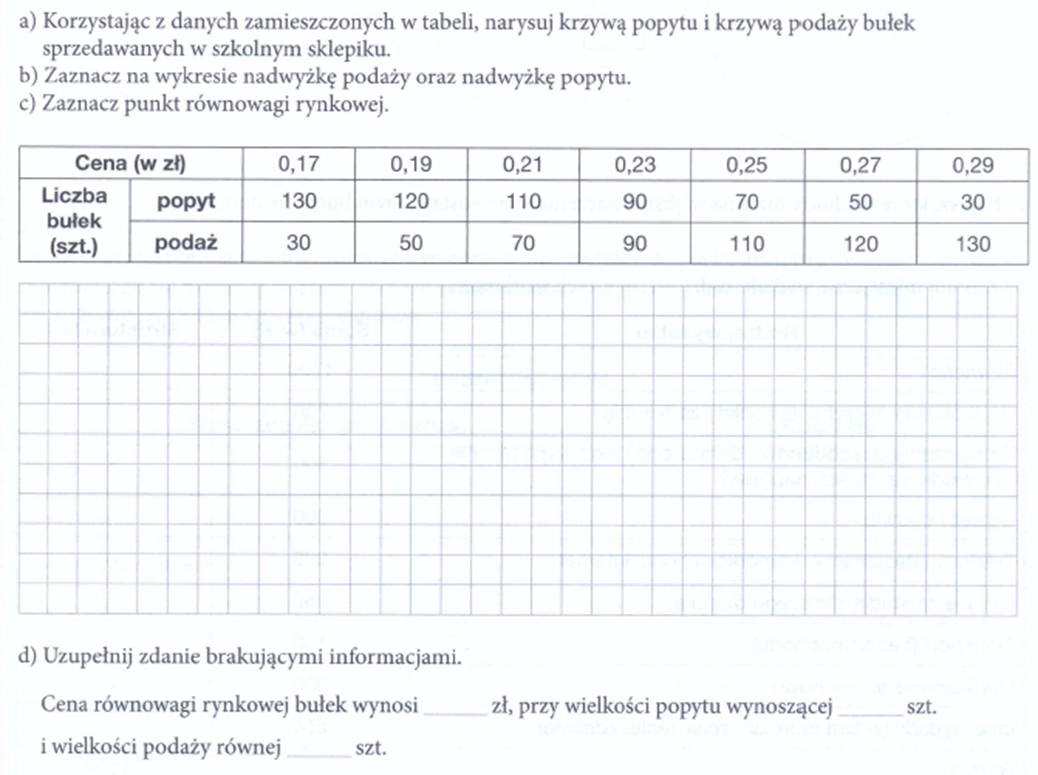 ZADANIE  4Na podstawie dostępnych materiałów wyjaśnij pojęcia :1.	Działalność gospodarcza  ……………………………………………………………………………………………………………………………………………………………………………………………………………………………………………………………………………………………………………………………………………………………………………………………………………………………………………………………………………………………………………………………………………………………………………………………..2.	Biznesplan ………………………………………………………………………………………………………………………………………………………………………………………………………………………………………………………………………………………………………………………………………………………………………………………………………………………………………………………………………………………………………………………………………………………………………………….………….3.	Polska Klasyfikacja Działalności (PKD) ……………………………………………………………………………………………………………………………………………………………………………………………………………………………………………………………………………………………………………………………………………………………………………………………………………………………………………………………………………………………………………………………………………………………………………….…………….4.	Analiza SWOT …………………………………………………………………………………………………………………………………………………………………………………………………………………………………………………………………………………………………………………………………………………………………………………………………………………………………………………………………………………………………………………………………………………………………………………………….5.	Marketing MIX ………………………………………………………………………………………………………………………………………………………………………………………………………………………………………………………………………………………………………………………………………………………………………………………………………………………………………………………………………..…………………………………………………………………………………………………………………….